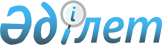 О внесении изменений и дополнений в решение акима Кобдинского района от 31 января 2014 года № 5 "Об образовании избирательных участков на территории Кобдинского района"
					
			Утративший силу
			
			
		
					Решение акима Хобдинского района Актюбинской области от 26 февраля 2015 года № 3. Зарегистрировано Департаментом юстиции Актюбинской области 26 февраля 2015 года № 4211. Утратило силу решением акима Кобдинского района Актюбинской области от 18 июля 2018 года № 3
      Сноска. Утратило силу решением акима Кобдинского района Актюбинской области от 18.07.2018 № 3 (вводится в действие по истечении десяти календарных дней после его первого официального опубликования).

      Примечание РЦПИ.

      В тексте документа сохранена пунктуация и орфография оригинала.
      В соответствии со статьей 23 Конституционного Закона Республики Казахстан от 28 сентября 1995 года "О выборах в Республике Казахстан", статьей 33 Закона Республики Казахстан от 23 января 2001 года "О местном государственном управлении и самоуправлении в Республике Казахстан" аким Хобдинского района РЕШИЛ:
      1. Внести в решение акима Кобдинского района от 31 января 2014 года № 5 "Об образовании избирательных участков на территории Кобдинского района" (зарегистрированное в государственном реестре нормативных правовых актов № 3781, опубликованное 21 февраля 2014 года в районной газете "Қобда") следующие изменения и дополнения:
      по всему тексту решения на русском языке слово "Кобдинского" заменить словом "Хобдинского";
      приложение к указанному решению изложить в новой редакции согласно приложению к настоящему решению.
      2. Настоящее решение вводится в действие со дня его первого официального опубликования. ИЗБИРАТЕЛЬНЫЕ УЧАСТКИ НА ТЕРРИТОРИИ ХОБДИНСКОГО РАЙОНА
Избирательный участок № 414
село Кобда, улица Астана № 70, Хобдинская средняя школа
      Улица Абая 1, 2, 2а, 3, 5, 6, 8, 8а, 9, 10, 11, 12, 13, 14, 15, 16, 17, 18, 19, 20, 21, 22, 23, 24, 25, 26, 27, 28, 29, 30, 31, 32, 33, 34, 36, 36а, 38, 40, 42, 44, 46, 50/1, 50/2; 
      Улица И.Тайманова 1/1, 1/2, 3, 4, 5/1, 5/2, 6, 7/1, 7/2, 7/3, 7/4, 7/5, 7/6, 7/7, 7/8, 8, 10, 11/1, 11/2, 11/3, 11/4, 12, 13, 14, 15, 16, 17, 18, 19, 20, 21, 23, 24, 25, 26, 28, 30, 32, 34, 36, 38; 
      Улица Н.Колесникова 2/1, 2/2, 4, 5/1, 5/2, 6, 7/1, 7/2, 8/1, 8/2, 9/1, 9/2, 10/1, 10/2, 11/1, 11/2, 11/3, 11/4, 12/1, 12/2, 13/1, 13/2, 13/3, 14/1, 14/2, 15, 18, 19, 20, 22, 26, 28, 34;
      Переулок Байтак 1/1, 1/2, 1/3, 1/4, 2, 3/1, 4, 5/1, 5/2;
      Переулок А.Орынбаева 9, 11, 12, 14, 16, 18, 20;
      Переулок Н.Нурымжанова 1/1, 1/2, 3/1, 3/2, 3/3, 5/1, 5/2, 5/3, 7/1, 7/2, 7/3, 7/4, 8/1, 8/2, 9/1, 9/2, 10/1, 10/2, 11/1, 11/2, 13,/1, 13/2, 15/1, 15/2, 17/1, 17/2, 19;
      Переулок К.Мунайтпасова 3/1, 3/2, 4/1, 4/2, 5/1, 5/2, 6/1, 6/2, 7, 8/1, 8/2, 10/1, 10/2, 12, 14; 
      Улица Абулкаир хана 75, 77, 80, 81, 82, 83, 84, 85, 86, 87, 88, 89, 90, 91, 92, 93, 94, 95, 96, 98, 99, 100, 101/1, 101/2, 102, 103/1, 103/2, 104/1, 104/2, 105; 
      Улица Астана 61, 63, 65, 66, 67, 69, 71, 72, 73, 74, 75, 76, 77/1, 77/2, 78, 79, 80, 81, 83, 84, 85, 86, 87, 88/1, 88/2, 88/3, 88/4, 88/5, 88/6, 88/7, 88/8, 88/9, 88/10, 88/11, 88/12, 88/13, 88/14, 88/15, 88/16, 89, 92, 94, 96, 97/1, 97/2, 98/1, 99, 101/1, 101/2, 103/1, 103/2, 105/1, 105/2, 107, 109, 110, 111, 112 113;
      Улица Алматы 50, 51, 53, 54, 55, 56, 57, 58, 59/1, 59/2, 60, 61, 62, 63, 64, 65, 68, 66, 67, 69/1, 69/2, 70, 71, 72, 73, 74, 75, 76, 77, 78, 80, 81, 82/1, 82/2, 83, 84/1, 84/2, 85, 86/1, 86/2, 87, 88/2, 89/1, 89/2, 90/1, 90/2, 92/1, 92/2, 93/1, 93/2, 93/3, 94/1, 94/2, 95/1, 95/2, 96/1, 96/2, 97, 98/1, 98/2, 99, 100/1, 100/2, 100/3, 101, 102/1, 102/2, 103, 104/1, 104/2, 104/3, 105, 106/1, 106/2, 108/1, 108/2, 110/1, 110/2, 112; 
      Улица А.Иманова 7, 29/1, 29/2, 30, 31, 32/1, 32/2, 34, 36, 37, 38/1, 38/2, 40/1, 40/2, 42/1, 42/2, 44/1, 44/2, 46, 48, 50, 52, 54/1, 54/2, 56, 58, 60, 62; 
      Переулок Женис 1/1, 1/2, 2, 3/1, 3/2, 4, 6, 8/1, 8/2, 10/1, 10/2, 12, 14, 16;
      Улица Щербака 11/1, 11/2, 13/1, 13/2, 23/1, 23/2, 25, 27/1, 27/2;
      Улица А.Акимжанова 19а, 23, 25, 27, 29, 35, 39, 41, 43, 45, 47, 49, 51, 53;
      Улица И.Бильтабанова 48, 50, 52, 54, 56, 58, 60;
      Переулок С.Муканова 2, 4, 6, 8, 10, 12, 14. Избирательный участок № 415
село Кобда, улица Абулкаир хана 38, Хобдинский районный Дом культуры
      Улица А.Акимжанова 1, 3, 4, 5, 6, 8, 9, 10, 12, 13, 14, 15, 16, 16а, 17, 18, 18а, 20, 20а, 21, 21/2, 22, 24, 26, 28, 30, 31, 32, 34, 36, 38, 40, 42, 44, 55, 56 57;
      Кобдинский переулок 1/1, 1/2, 1/3, 2/1, 2/2, 3/1, 3/2, 5/1, 5/2, 5/3, 6, 7/1, 7/2, 8, 9/1, 9/2, 8а, 8в, 10, 11/1, 11/2, 13, 15/1, 15/2, 16/1, 16/2, 17, 19/1, 19/2, 19/3; 
      Улица С.Сейфуллина 1, 2, 3а ,3б, 5/1, 5/2, 16, 17/1, 17/2, 17/3, 17/4, 18, 19, 21, 22, 23, 24, 25, 26, 27, 28, 29, 30, 32, 33, 34, 35, 36, 38, 39, 40, 40а, 41, 43, 45; 
      Улица И.Бильтабанова 17, 19, 22, 23, 24, 25, 26, 28, 29, 30, 30а, 31, 32, 33, 34, 35, 36/1, 36/2, 37, 38, 39/1, 39/2, 40, 41, 42, 43, 44, 45, 46, 47, 49, 51, 51/1, 53, 55/1, 55/2, 57/1, 57/2; 
      Улица Абулкаир хана 36, 40/1, 40/3, 41, 41а, 43, 43а, 43б, 45, 45а, 47/1, 47/2, 48, 50/1, 50/3, 50/4, 52, 54, 55, 56, 57, 58, 60, 61, 62, 63, 63а, 65/1, 65/2, 65/3, 66, 67, 68/1, 68/2, 69/1, 69/2, 70, 71, 72 ,73;
      Улица Астана 35/1, 35/2, 36, 47/1, 49, 50, 51, 53, 56, 55, 57, 58, 59, 60, 62, 64/1, 64/2, 64/3, 64/4; 
      Улица Алматы 24, 25, 26, 27, 29, 30, 31, 32, 33, 34, 35, 36, 37, 38, 39, 40, 41, 42, 43, 44, 45, 47, 48, 49; 
      Переулок А.Орынбаева 1, 2, 3/1, 3/2, 4/1, 4/2, 5/1, 5/2, 6, 7, 8/1, 8/2;
      Переулок М.Пятковского 1, 2, 3, 5/1, 5/2, 6, 8, 10/1, 10/2, 12, 14, 16; 
      Переулок М.Прохорова 1, 2, 3, 4, 6, 8;
      Улица Ы.Алтынсарина 17, 18, 19, 20, 21, 22, 24;
      Улица Копжасаровых 1, 2, 3, 4, 6, 9, 11, 13/1, 13/2, 15/1, 15/2, 17, 19, 21, 23, 25, 27, 29, 31, 35, 37, 39, 43, 45.  Избирательный участок № 416
село Кобда, улица А.Иманова 1, Хобдинская районная Центральная больница
      Улица А.Молдагуловой № 1, 3, 4, 5, 6, 7, 8, 9, 10, 11, 13, 14, 15, 16, 17, 18, 19, 20, 21, 22, 23, 24, 25, 27, 28, 29, 30, 31, 32, 33, 34, 35, 36, 37, 38, 39, 40, 41, 42, 43, 44, 45, 46, 47, 48, 49, 50, 51, 52, 53, 54, 55, 56, 57, 58, 59, 60, 61, 62, 63, 64, 66, 68, 69, 70, 71/1, 71/2, 72, 73/1, 73/2, 74, 75/1, 75/2, 76, 77/1, 77/2, 78, 80, 81, 82/1, 82/2, 83, 84, 85, 86, 87, 88/1, 88/2, 90, 91, 92, 94/1, 94/2, 94а, 94б, 95, 96/1, 96/2, 96/3, 96/4, 96/5, 96/6, 96/7, 96/8, 96/9, 96/10, 96/11, 96/12, 96/13, 96/14, 96/15, 96/16, 96/17, 96/18, 97, 98;
      Улица И.Курманова 1, 2, 3, 4, 5, 6, 7, 8, 9, 10, 11, 12, 13, 14, 15, 16, 17, 18, 19, 21, 22, 23, 24, 25, 26, 27, 28, 29, 30, 32, 31/1, 31/2, 33/1, 33/2, 34, 35, 36, 37, 38/1, 38/2, 39, 40/1, 40/2, 41, 42, 43, 47, 61, 63, 65, 49, 53, 57, 25, 45; 
      Улица Кирпичный 1, 2; 
      Улица Ы.Алтынсарина 1/1, 1/2, 3/1, 3/2, 4/1, 4/2, 4/3, 4/4, 4/5, 4/6, 4/7, 4/8, 4/9, 4/10, 4/11, 4/12, 4/13, 4/14, 4/15, 4/16, 4/17, 4/18, 5/1, 5/2, 7/1, 7/2, 8/1, 8/2, 9, 10, 12; 
      Улица Астана 2, 3, 4, 5, 6, 8, 9, 10, 11, 12, 13, 14, 16, 17, 18, 19, 20, 21, 22, 23, 24, 25, 26, 27, 28, 29, 30; 
      Улица Абулкаир хана 1, 1а, 2, 4, 5, 7, 9, 10, 10а, 11, 12, 13, 14, 16, 17, 19/1, 19/2, 19/3, 20, 21, 22, 23, 25, 27, 28, 29, 30, 31, 32/1, 32/2, 35, 37, 39/1, 39/2, 41;
      Улица Алматы 1/1, 1/2, 2, 3, 4, 5, 6, 7, 8, 9, 10, 11, 12, 13, 14, 15, 16, 17, 18, 19, 20, 22, 23; 
      Улица А.Иманова 3, 4/1, 4/2, 5, 6, 7 ,8, 9, 10, 11; 
      Улица Копжасаровых 2, 4, 6, 8, 12, 14, 16, 18, 22, 30, 32, 38, 40, 42, 44, 46, 48, 50, 52, 54, 56;
      Улица И.Бильтабанова 1, 1а, 2, 2а, 2в, 3, 4, 5, 6, 7, 8, 9, 10, 11, 12, 13, 14, 15, 16, 18, 20; 
      Переулок Батыс 1/1, 1/2, 2, 3, 4, 5, 6, 7, 8, 9, 10, 11/1, 11/2, 12, 13, 14, 15, 16;
      Переулок Актобе 1, 2, 3, 4, 5, 6, 7, 8, 10; 
      Переулок А.Жанзакова 1/1, 1/2, 2, 3/1, 3/2, 4, 5/1, 5/2, 6, 7/1, 7/2, 8, 9/1, 9/2, 10, 11, 12, 13, 15, 16, 17, 18, 19, 20, 22;
      Переулок Н.Терещенко 1, 2, 3, 4, 5, 6/1, 6/2, 7, 8/1, 8/2, 9, 11;
      Улица Тауелсиздик 1, 3, 5, 7, 9, 10, 11, 21, 23, 25. Избирательный участок № 417
село Кобда, улица С.Сейфуллина 44, Хобдинская казахская средняя школа
      Улица Щербака 1, 2, 3, 4, 4а, 5, 6, 7, 8, 9, 10/1 ,10/2, 12/1, 12/2, 14/1, 14/2, 16/1, 16/2, 18/1, 18/2, 20/1, 20/2; 
      Улица А.Акимжанова, 46, 50, 54, 56, 58, 59, 60, 69, 64, 72, 79; 
      Улица С.Сейфуллина 46/1, 46/2, 48/1, 48/2, 50, 51/1, 51/2, 52, 53, 54, 56, 57, 58, 59, 60, 62, 62а, 63, 64, 65, 66, 67, 68, 69, 71,72, 73, 74, 75, 76, 77, 78, 79, 83;
      Переулок А.Ауэзова 1, 2/1, 2/2, 3, 4/1, 4/2, 5, 6, 7, 8, 9, 10; 
      Улица И.Иманова 13, 14, 15, 16, 17/1, 17/2, 17/3, 17/4, 18, 20, 21а, 22, 23, 24, 25, 26, 28; 
      Переулок М.Прохорова 10, 12, 14; 
      Улица В.Кошелева 2/1, 2/2, 3/1, 3/2, 4/1, 4/2, 5/1, 5/2, 6, 7/1, 7/2, 8, 9/1, 9/2, 11/1, 11/2, 12, 13/1, 13/2, 14/1, 14/2, 16/1, 16/2, 17/1, 17/2, 18/1, 18/2, 19/1, 19/2, 20/1, 20/2, 22/1, 22/2, 23, 24, 26, 25, 27, 28, 21, 30;
      Улица Ы.Алтынсарина 14/1, 14/2, 17, 18, 19, 20, 21, 22, 24;
      Улица Копжасаровых 47/1, 47/2, 49, 51/1, 51/2, 51/3, 53/1, 53/2, 55/1, 55/2, 57/1, 57/2, 58/1, 58/2, 59, 60/1, 60/2, 61, 62/1, 62/2, 63/1, 63/2, 66, 68/1, 68/2, 70, 71, 73, 69, 75/1, 75/2, 78, 80, 81, 88, 86, 84, 82, 89, 90;
      Улица Н.Есибулатова 1, 2, 3, 4, 5, 6, 7, 8, 9, 10, 11, 12, 13, 14/1, 14/2, 15/1, 15/2, 16/1, 16/2, 17/1, 17/2, 18/1, 18/2, 19/1, 19/2, 20/1, 20/2, 22/1, 22/2, 23, 24, 25, 26, 27/1, 27/2, 28, 30/1, 30/2, 32/1, 32/2, 34/1, 34/2;
      Улица Ажибай би 1, 3, 7, 10, 14; 
      Улица Дербисали аулие 1; 
      Улица Кобда-80 жыл 5,; 
      Улица М.Утемисулы 9, 11, 13. Избирательный участок № 418
      село Акрап, Дом культуры,
      В границах села Акрап  Избирательный участок № 419
      село Калиновка, сельский клуб
      В границах села Калиновка Избирательный участок № 420
      село Алия, Дом культуры,
      В границах села Алия  Избирательный участок № 421
      село Талдысай, Талдысайская средняя школа,
      В границах села Талдысай  Избирательный участок № 422
      село Булак, сельский клуб,
      В границах села Булак Избирательный участок № 423
      село Бестау, Пятигорская средняя школа,
      В границах села Бестау  Избирательный участок № 424
      село им. Бильтабанова, сельский клуб,
      В границах села им. Бильтабанова  Избирательный участок № 425 
      село Байтак, Ропповская начальная школа,
      В границах села Байтак Избирательный участок № 426
      село Кусуткуль, Кусуткульская основная школа,
      В границах села Кусуткуль Избирательный участок № 427
      село Жарсай, Жарсайская средняя школа,
      В границах села Жарсай  Избирательный участок № 428
      село Аксай, Аксайская основная школа,
      В границах села Аксай  Избирательный участок № 429
      село Караганда, сельский клуб,
      В границах села Караганда Избирательный участок № 430 
      село Жарық, Жарыкская средняя школа,
      В границах села Жарык, Жаманкол  Избирательный участок № 431
      село Ортак, Ортакская начальная школа,
      В границах села Ортак  Избирательный участок № 432
      село Канай, Канайская основная школа
      В границах села Канай  Избирательный участок № 433
      село Жанаталап, Жанаталапская средняя школа,
      В границах села Жанаталап  Избирательный участок № 434 
      село Жиренкопа, сельский клуб,
      В границах села Жиренкопа  Избирательный участок № 435
      село Курсай, Курсайская основная школа,
      В границах села Курсай  Избирательный участок № 436
      село Кызылжар, Кызылжарская средняя школа,
      В границах села Кызылжар  Избирательный участок № 437
      село Каракемир, Каракемирская основная школа,
      В границах села Каракемир  Избирательный участок № 438
      село Сарбулак, сельский клуб,
      В границах села Сарбулак  Избирательный участок № 439
      село Кок уй, средняя школа им. 15 лет Казахстана,
      В границах села Кок уй Избирательный участок № 440
      село Сугала, Сугалинская начальная школа,
      В границах села Сугала  Избирательный участок № 441
      село Кугала, Кугалинская основная школа,
      В границах села Кугала Избирательный участок № 442
      село Терисаккан, Терисакканская средняя школа,
      В границах села Терисаккан  Избирательный участок № 443
      село Егиндибулак, Дом молодежи,
      В границах села Егиндибулак  Избирательный участок № 444 
      село Бегалы, сельский клуб,
      В границах села Бегалы  Избирательный участок № 445
      село Отек, Отекская средняя школа,
      В границах села Отек.  Избирательный участок № 446
      село Жарсай, Киилская начальная школа,
      В границах села Жарсай 
					© 2012. РГП на ПХВ «Институт законодательства и правовой информации Республики Казахстан» Министерства юстиции Республики Казахстан
				
      Аким района 

А.Джусибалиев

      СОГЛАСОВАНО

      Председатель Хобдинской 
районной избирательной комиссии 

Р.Жолдыбаева
Приложение к решению акима Кобдинского района № 5 от 31 января 2014 годаПриложение к решению акима Хобдинского района № 3 от 26 февраля 2014 года